Если параграф начинается со звездочки или числа (например, 1. ), в приложении Word по умолчанию распознается создание маркированного или нумерованного списка. Если необходимости в преобразовании текста в список нет, можно нажать появившуюся кнопку Параметры автозамены.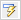 Выбор числа уровней в спискеСоздайте список с одним уровнем или многоуровневый список для списков внутри списка.При создании маркированного или нумерованного списка можно выполнить любое из следующих действий:Использование подходящих библиотек маркеров и библиотек нумерации    Используйте форматы маркеров и нумерации по умолчанию для списков, настройте списки или выберите другие форматы из библиотек маркеров и библиотек нумерации.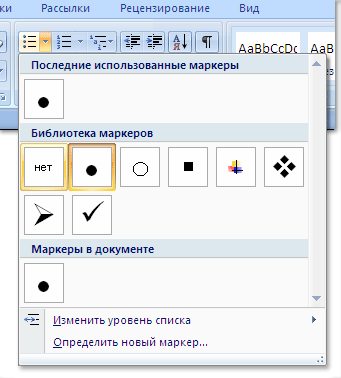 Форматы маркеров и нумерации    Форматируйте маркеры и нумерацию так, чтобы они отличались от текста в списке. Например, щелкните номер и измените его цвет для всего списка, не меняя цвет текста в списке.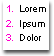 Использование картинок или символов    Сделайте документ или веб-страницу более наглядными и привлекательными, добавив список с маркерами-рисунками.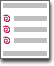 Для этого нажмите на кнопку Маркеры, затем определить новый маркер, затем кнопка рисунок и выберите нужный вам.Создание одноуровневого маркированного и нумерованного списковВ приложении Word можно автоматически создавать маркированные и нумерованные списки при вводе либо можно быстро добавить маркеры или нумерацию к существующим строкам текста.Ввод маркированного и нумерованного списковВведите * (звездочка), чтобы начать маркированный список, или 1., чтобы начать нумерованный список, а затем нажмите клавишу ПРОБЕЛ или TAB. Введите необходимый текст. Нажмите клавишу ВВОД для добавления следующего элемента списка. В приложении Word следующий маркер или следующий номер вставляются автоматически.Для завершения списка дважды нажмите клавишу ВВОД либо нажмите клавишу BACKSPACE для удаления последнего маркера или последнего номера в списке. Если маркеры или числа не проставляются автоматическиНажмите кнопку Microsoft Office , а затем выберите пункт Параметры Word.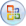 Щелкните Правописание.Щелкните Параметры автозамены, а затем перейдите на вкладку Автоформат при вводе.В группе Применять при вводе установите флажки стили маркированных списков и стили нумерованных списков.Добавление маркеров и нумерации к спискуВыберите элементы, к которым необходимо добавить маркеры или нумерацию.На вкладке Начальная страница в группе Абзац выберите команду Маркированный список или Нумерованный список.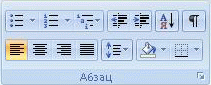  Примечания Различные стили маркеров и форматы нумерации можно найти, щелкнув стрелку рядом с полями Маркеры или Нумерация на вкладке Главная в группе Абзац.Можно передвигать весь список влево или вправо. Щелкните маркер или цифру в списке и перетащите на новое место. Весь список переместится за указателем. Уровни нумерации не изменятся.Увеличение расстояния между элементами в спискеМожно увеличить расстояние между строками всех списков, сняв соответствующий флажок.На вкладке Главная в группе Стили щелкните стрелку рядом со стилями и щелкните правой кнопкой «Стиль абзацев списка».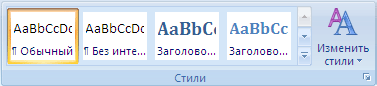 Выберите команду Изменить.В диалоговом окне Изменить стиль, нажмите кнопку Формат, а затем выберите пункт Абзац.Снимите флажок Не добавлять интервал между абзацами одного стиля.Преобразование одноуровневого списка в многоуровневый списокПреобразовать существующий список в многоуровневый можно путем изменения уровня иерархии элементов в списке.Щелкните любой элемент, который необходимо переместить на другой уровень.В открывшейся вкладке щелкните стрелку рядом с командой Маркированный список или Нумерованный список, а затем выберите команду Изменить уровень списка и задайте необходимый уровень.